Name: ____________________________________________ Date: ________________ Section: ________Biomolecule WorksheetDirections: Use Chapter 3 in your textbook as well as your class notes to help you answer the following questions. Identify unique characteristics about each of the 4 types of molecules as well as the monomers that make them up. How would you distinguish between them?Carbohydrates - Lipids - Proteins - Nucleic acids - Write the elements that are typically found in the following biomolecules next to the name of the biomolecule. Write the element symbol as well as the element name.Carbohydrates:Lipids:Proteins:Nucleic Acids:Which biomolecules are used for energy storage? Which biomolecule is used for long-term energy storage?Describe the fluid mosaic model of the plasma membrane. Describe how the chemical composition of the phospholipid contributes to membrane structure and function. How does cholesterol affect how fluid the membrane is?For each of the following, indicate whether the molecule would be found as part of a carbohydrate, a lipid, a protein, or a nucleic acid. Then explain how you know.a.b.c.d. 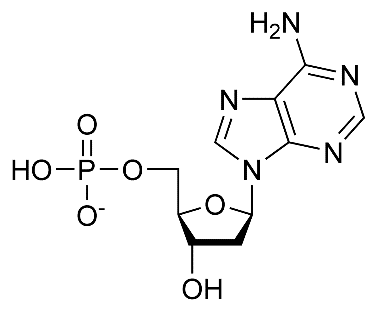 